Q：为什么VPN客户端会不停重装A：如果用户使用两个不同版本的VPN服务器，VPN客户端会要求客户端的协议版本严格与服务器版本保持一致。因此在两个以上不同版本服务器之间切换时，就会要求不停的更新。同时Chrome下的插件自动更新客户端有BUG，有极大几率更新失败。   注意：如果用户没有更换上次访问的VPN服务器，不需要执行下面提到的解决办法。解决办法：启动桌面的客户端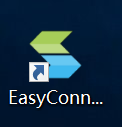 选择你要登录的VPN服务器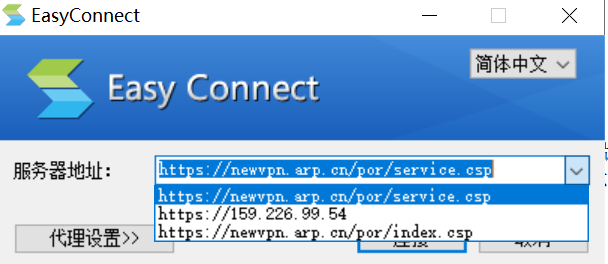 点击连接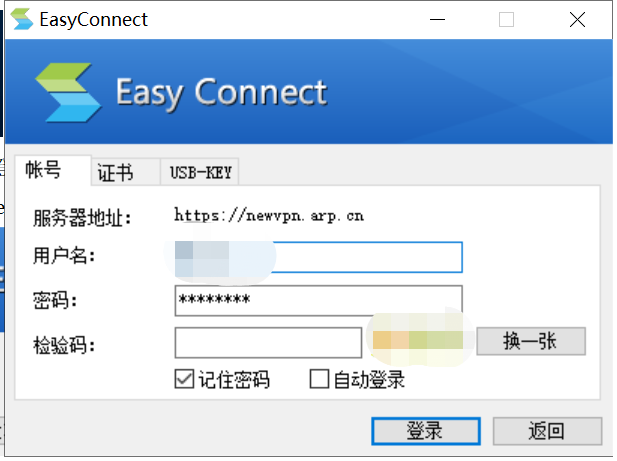 看到这个界面后，即可继续按正常访问方式访问ARP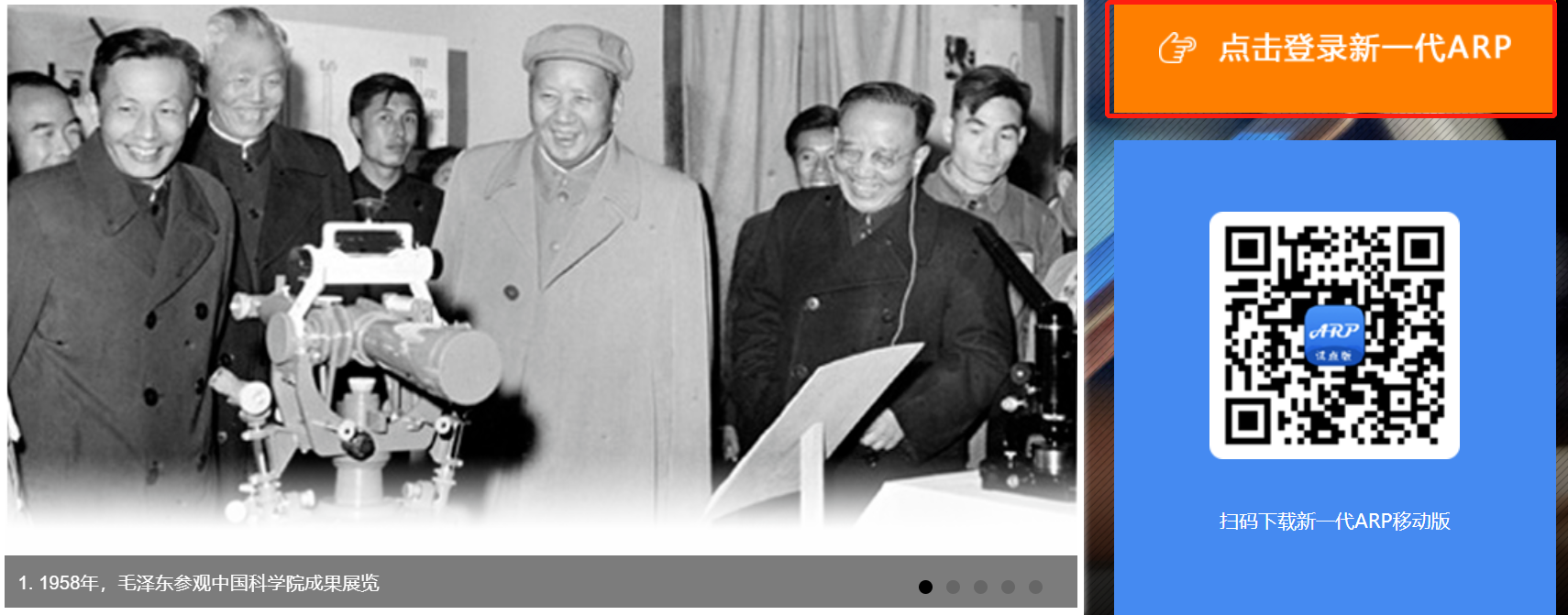 